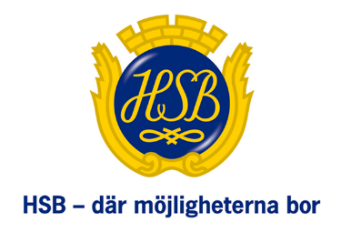 Hej Kära medlemJag heter Ekrem Colakoff och är fritidsansvarig inom Brf Eriksdal. Då vi inom styrelsen vill återskapa ett varmt grannskap inom föreningen vänder vi oss nu till våra medlemmar för att få in förslag på vad NI skulle vilja ha som fritidsaktiviteter.Era återkopplingar är viktiga för vår förenings utveckling och sammanhållningNedanför kommer lite förslagInomhus:EX: Biljard, dart, filmkvällar(barn som vuxna), pysselkväll barn, melodifestivalkvällar, matchkvällar (fotboll, handboll, ishockey), bastu, träningslokal, VM-kvällar, EM-kvällar  Dina förslag:Utomhus:EX: Boule, grillning, utomhus sporter, svamp plockningDina förslag:Utflykter:EX: Bussresa Ullared, Köpenhamn, Kiviks äppelmarknad, fotbollsresa, julmarknad, naturvandring, fiskeutflyktDina förslag: Namn: Lägenhets nr:Email:Lappen lämnas ifylld i den vita brevlådan i källarenVi tackar för visat intresse och ser fram emot era förslag innan 10 oktoberStyrelsen Brf Eriksdal